🌈 กว่าจะฉี่ได้แต่ละที พิธีกรรมมันต้องเยอะ 😰

แต่ปัญหานี้จะหมดไป ง่ายๆ ‼ แค่มี Carrycare กรวยรองปัสสาวะแบบพกพา โถชักโครกจะแย่ๆแค่ไหนก็รอด ที่สำคัญ 💥 ใช้แล้วหมดกัฃวลเรื่องโดนแอบถ่ายตามห้องน้ำสาธารณะ 😊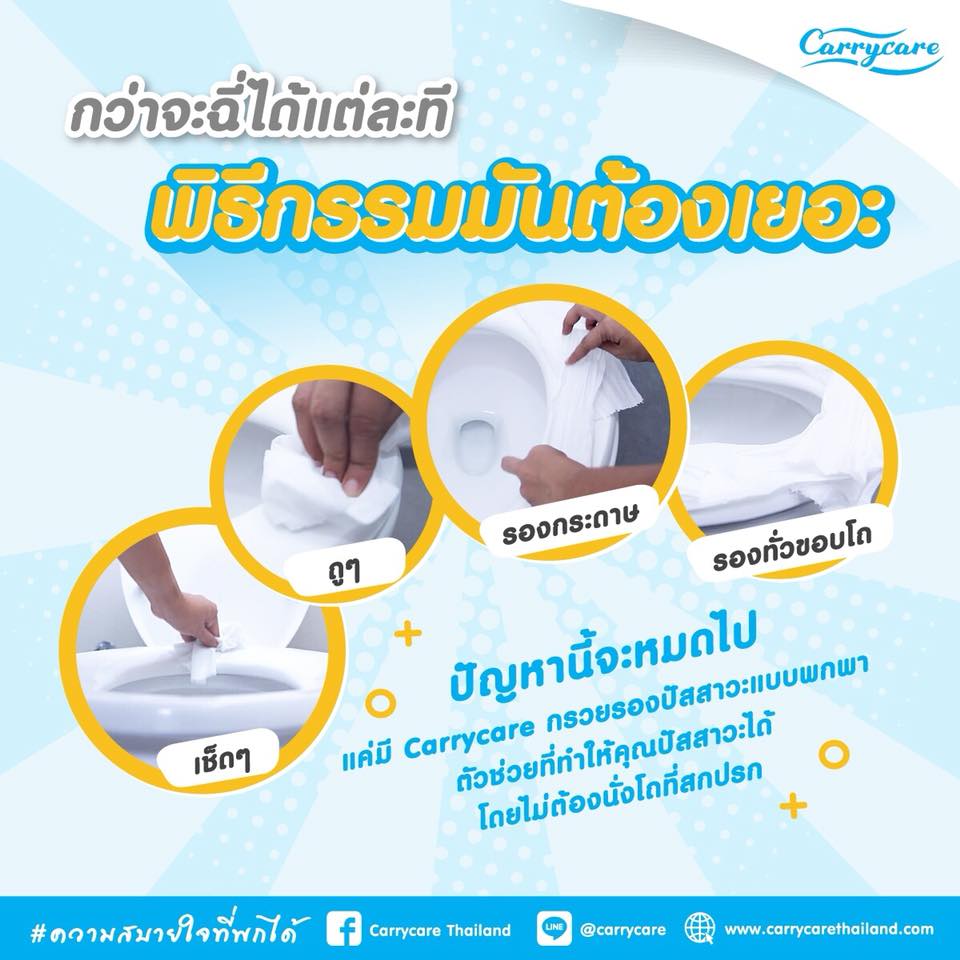 